R16 PG PROGRAMME BOARD OF STUDIES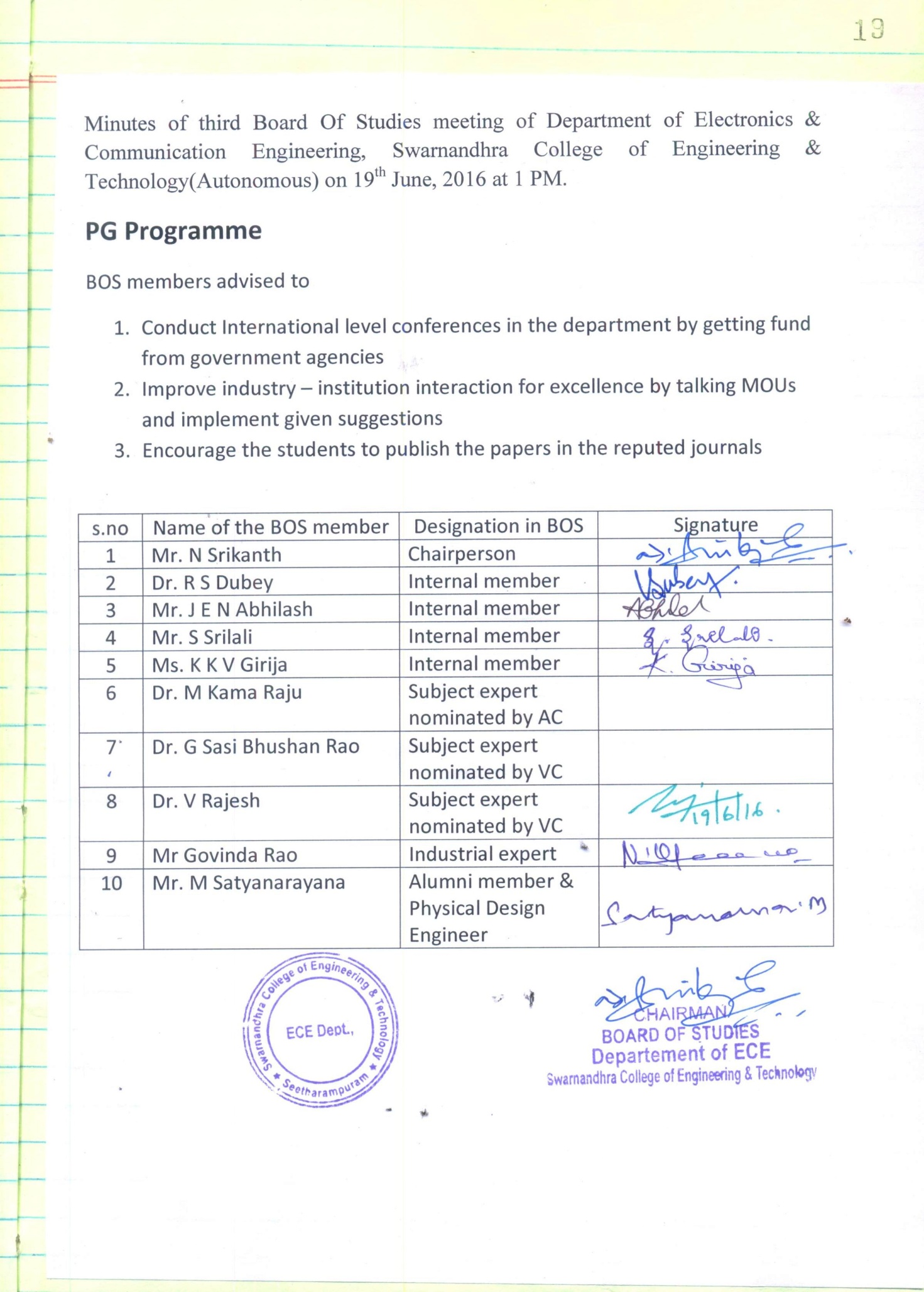 